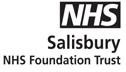 Haematology/Oncology Department Patient agreement to Systemic TherapyCyclo–G (+/- Plerixafor) (Cyclophosphamide and Lenograstim) & Stem Cell HarvestDesigned in compliance with the Department of Health Consent Form 1Informed consent is obtained in accordance with the requirements of the HT Act 2004, the Human Tissue Regulations 2007 and the HTA’s Codes of Practice.Tissue samplesTissues may be removed during your procedure for diagnostic examination by  a histopathologist (a specialist doctor who looks at tissue from patients).  Tissue  samples  needed  for diagnosis are stored  by the laboratory for several years. The stored  tissue  may  be anonymously used  for  laboratory quality control, audit and education. These are essential activities  for  maintaining high  quality  diagnostic pathology services. Any remaining excess tissue removed is incinerated.The  specimen  may be digitally photographed and the  images  temporarily stored  in the  laboratory as part of the diagnostic process.  Other completely anonymised images may also be used for quality assurance, audit and education purposes.Occasionally stored tissues and photographs might be used for research projects. Any such research  will have been approved by a research ethics committee (REC). Usually any pathology specimens used for research are made completely anonymous, so that individual patients cannot  be  identified in  any  way.  If this is not possible, the REC will require the  researcher to contact  you  and  ask permission to use your stored tissue or photographs. You would then be free to decide whether or not to allow  the use of the material. Your decision would not in any way affect your medical care.Statement of health professional (To be filled  in by health  professional with appropriate knowledge of the proposed procedure, as specified in the consent policy).I have explained the procedure to the patient. In particular, I have explained:The intended benefits:General risks of the therapyLowered resistance to infection, feeling sick (nausea) or being sick (vomiting), tiredness, bruising or bleeding, anaemia, hair loss, sore mouth   and ulcers, bleeding or irritation of the bladder, fluid retention, tiredness, muscle/boney aches and pains, fevers or chills, changes in the way your heart works, changes to the lungs, loss of fertility, life threatening infection, life-threatening toxicities, extravasation, tingling of lips, muscle spasms, clots in line and low blood pressure.Human  Tissue  Authority statementI have read and applied the Human Tissue  Authority’s codes of practice  on consent and donation of organs, tissue and cells for transplantation and  confirm  that  the patient has received and understood sufficient information to give informed consent.The following leaflet / tape has been provided:	Version:  	The Pembroke Unit Alert card has been given to the patient.The Hand-held diary has been given to the patient (if appropriate).Contact Details (if patient wishes to discuss options later)  	Statement of interpreter (where appropriate). I have interpreted the information above to the  patient to the  best  of my ability and in a way  I believe s/he can understand.Signature of Interpreter	Name (print)	Date  	Copy accepted by patient:   yes    /   no (please ring) If yes, please copy all pages and give to the patientStatement of patientPlease read this form carefully. If your treatment has been planned in advance, you should already have your own copy of page 2, which describes the benefits and risks of the proposed treatment. If not, you will be offered a copy now. If you have  any furtherquestions, do ask - we are here to help you. You have the right to change your mind at any time, including after you have signed this form.I agree to the procedure or course of treatment described on this form.I understand that you cannot give me a guarantee that a particular person  will  perform the procedure. The person will, however, have appropriate experience.I understand that any procedure in addition to the one described on this form will only be carried out if it is necessary to save my life or prevent serious harm to my health.I have been told about additional procedures which may become necessary during my treatment. I have listed below any procedures which I do not wish to be carried out without further discussion.  	Female patients between the age of 16 and 50 please read the following statements:Male patients please read the following statement and tick box to confirm that you have understood:A witness should sign below if the  patient is unable  to sign,  but  has  indicated his or her consent. Young  people/children may also like a parent to sign here.Confirmation of consent (to be completed by a health professional when the patient is admitted for the procedure, if the patient has signed the form in advance).On behalf of the team treating the patient, I have confirmed with the patient that s/he has no further questions and wishes the procedure to go ahead.Important notes: (tick  if applicable)See also advanced directive/living will (e.g. Jehovah’s Witness form).Patient has withdrawn consent (ask patient to sign/date here)  	Patient has agreed to participation in clinical  trial (see separate consent form).Patient details (or pre-printed label)Patient details (or pre-printed label)Patients NHS Number or Hospital NumberPatients Surname / Family NamePatients First  Name(s)Date of BirthSexResponsible Healthcare  ProfessionalJob TitleSpecial Requirements e.g. other language or other  communication methodPatient identifier/labelName of proposed procedure or course  of treatmentName of proposed procedure or course  of treatmentSystemic therapy  	Cytotoxic chemotherapy (Cyclo-G) +/- Plerixafor + stem Cell Harvest	Immunotherapy	Both	Lumbar  puncture with  intrathecal chemotherapySystemic therapy  	Cytotoxic chemotherapy (Cyclo-G) +/- Plerixafor + stem Cell Harvest	Immunotherapy	Both	Lumbar  puncture with  intrathecal chemotherapyCurative - to give you the best possible chance of being cured.Palliative - the aim is not to cure but to control or shrink the disease.	The aim is to improve both quality of life and survival.Adjuvant - chemotherapy given after surgery to reduce the risk of recurrence of cancer.Neo-adjuvant - chemotherapy given before surgery to shrink the cancer and reduce the risk of recurrence of cancer.Signed:Date:Name (PRINT)Job Title:I confirm that I am not pregnant.I understand that I must avoid becoming pregnant during the course of treatment and for 12 months afterwards.If I think I might be pregnant, I will inform the staff treating me.Patient’s signature:Name (PRINT):Date:Signature:Name (PRINT):Date:Signed:Date:Name (PRINT):Job Title: